KARTA PRACY     KLASA VIII 26 V 2020r. INFRORMACJE WSTĘPNE W każdy wtorek w  godz. 8. 00 -12.00 zgodnie z nowym planem uczniowie w dogodnym dla siebie czasie  realizują  powierzone zadania z historii zgodnie z kartą pracy dostępną na szkolnej stronie internetowej. W każdy worek łączę się  na komunikatorze Zoom  godz. 9.00-9.15 do dyspozycji uczniów w ramach konsultacji ( zaliczenia, trudności z opanowaniem materiału, dostosowanie do indywidualnych potrzeb i inne pytania oraz wątpliwości). Na  życzenie po wcześniejszym uzgodnieniu spotkam się online w dowolnym czasie pomiędzy 8.00 i 12.00. Topic: KONSULTACJE PRZEDMIOTOWE HISTORIAJoin Zoom Meetinghttps://zoom.us/j/95151467436?pwd=UUVnN1lGRGkxdFdGL243M2hrcU5sZz09Meeting ID: 951 5146 7436Password: 5hE1TLNa potrzeby komunikacji uruchomiłem również dodatkową skrzynkę mailową arturbsp@wp.plTylko w pilnych i  wyjątkowych sytuacjach proszę dzwonić na prywatny numer telefonu 724111870
Życzę dużo zdrowia
Artur BreczkoZACZYNAMY NOWY TEMATTEMAT:  Polska w latach 90-tych XX wieku. Proszę zapoznać się z materiałem w podręczniku na stronach 248 – 252 . W zeszycie należy zapisać temat i wykonać ćwiczenia 1,2,3 na stronie 252UWAGA WAŻNE  - PRACA NA OCENĘPowtórz informacje dotyczące poprzednich tematów: Europa po rozpadzie ZSRS str. 169-173I wykonaj krótki test online  na ocenę.  Podaję link, który przeniesie Was na odpowiednią  stronęUWAGA  test będzie dostępny tylko 26-29 kwietnia 2020r.                                                         https://www.testportal.pl/test.html?t=GvK9ZsMt2Se6 Przed przystąpieniem do testu sprawdź czy potrafisz wykonać następujące polecenia.POLECENIE nr 1   ROZWIĄZANIA  PROSZĘ WPISA Ć DO ZESZYTU   ( zadania 1 – 6)1 Wyjaśnij kiedy i w jakim celu powstała Unia Europejska. Wymień państwa członkowskie i rozpoznaj na mapie państwa, które wstąpiły do unii w latach: 2004,2007 i 2013. 2 Wyjaśnij czym była PMARAŃCZOWA REWOLUCJA i jakie skutki tego wydarzenia obserwujemy współcześnie na Ukrainie. 3  Wyjaśnij dlaczego doszło do wojny w Czeczenii i jak zakończył się ten konflikt. 4 Wyjaśnij dlaczego doszło do wojny i rozpadu w Jugosławii? Zapamiętaj podział polityczny tego regionu w Europie. POLECENIE nr 3  Rozpoznaj zaprezentowanych na fotografiach przywódców politycznych   ( W. Putin, A. Łukaszenka, B. Clinton i B. Jelcyn)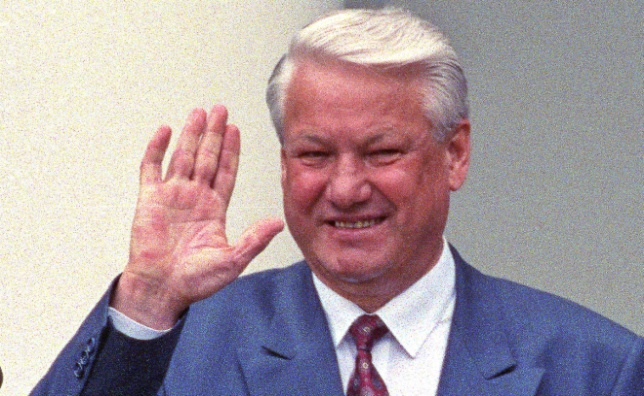 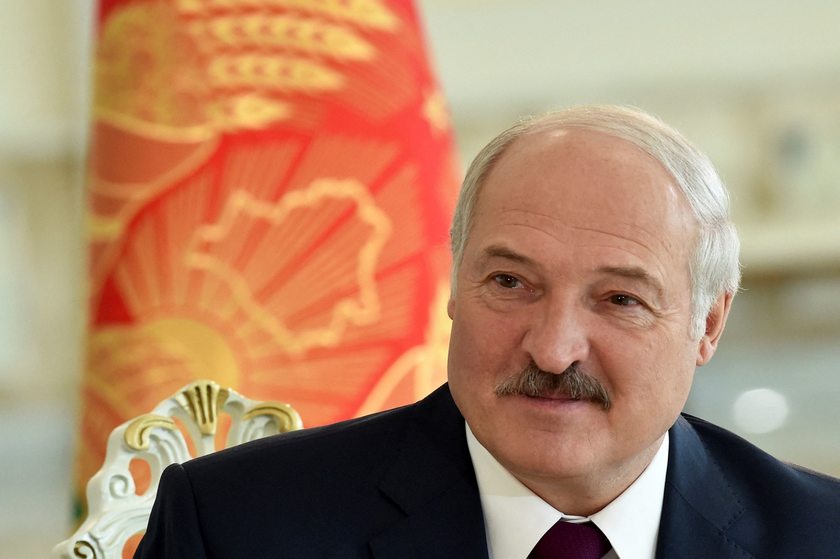 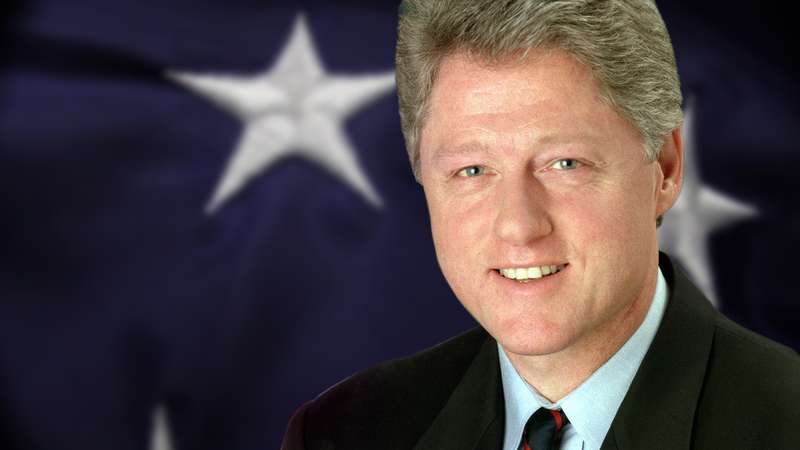 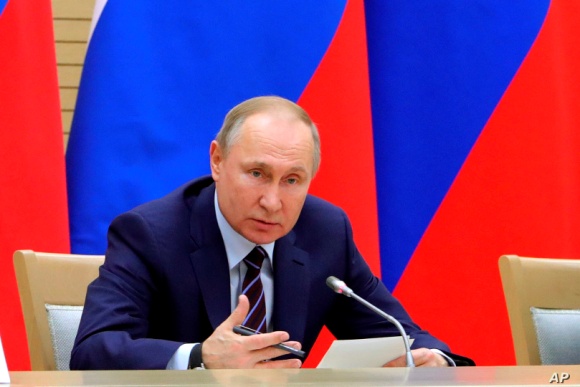 